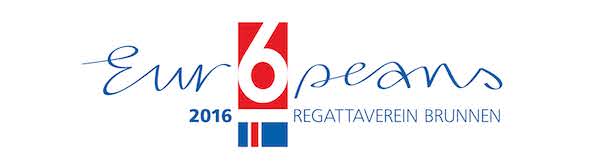 International Class Championship of the 6 Metre JI-Class No races completed on day oneBrunnen, 12th of July Juli 2016. - Weak and shifting winds made prevented any racing on day 1 of the Class Championship of the 6mJI-Yachts.At first in the morning the day presented itself in a good light: The sun was shining and the wind picked up when Race Officer Martin Koller gave the signal set sail in the direction of Gersau shortly before noon. However, just as the 30 boats in the categories „moderns“ and „classics“ left the Fallenbach Marina the wind saged. Instead heavy rain set in which lasted throughout the day. Despite the adverse weather a race was started but had to be canceled soon after due to lack of wind. The race committee then hoped for better conditions in the Urnersee, the most eastern part of Lake of Lucerne, so the whole regatta fleet relocated to this area. Again, a race was started, and again it had to be canceled soon after because the wind was too weak and to shifty to permit a fair race. Now, the sailors hope for better luck tomorrow, Wednesday, for the second and final day of the Class Championship, to allow them to prepare for the European Championship which starts Friday, July 15th.